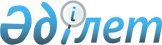 О мерах по решению вопросов, связанных с ликвидацией последствий стихийного бедствия в Жамбылской областиПостановление Правительства Республики Казахстан от 11 июня 2003 года N 560      На период проведения работ по строительству и восстановлению объектов жилья, социально-культурного назначения и других объектов, пострадавших во время землетрясения Правительство Республики Казахстан постановляет: 

      1. Увеличить на одну единицу лимит штатной численности аппарата акима района Т. Рыскулова Жамбылской области для введения должности заместителя акима района. 

      2. Настоящее постановление вступает в силу со дня подписания.       Премьер-Министр 

      Республики Казахстан 
					© 2012. РГП на ПХВ «Институт законодательства и правовой информации Республики Казахстан» Министерства юстиции Республики Казахстан
				